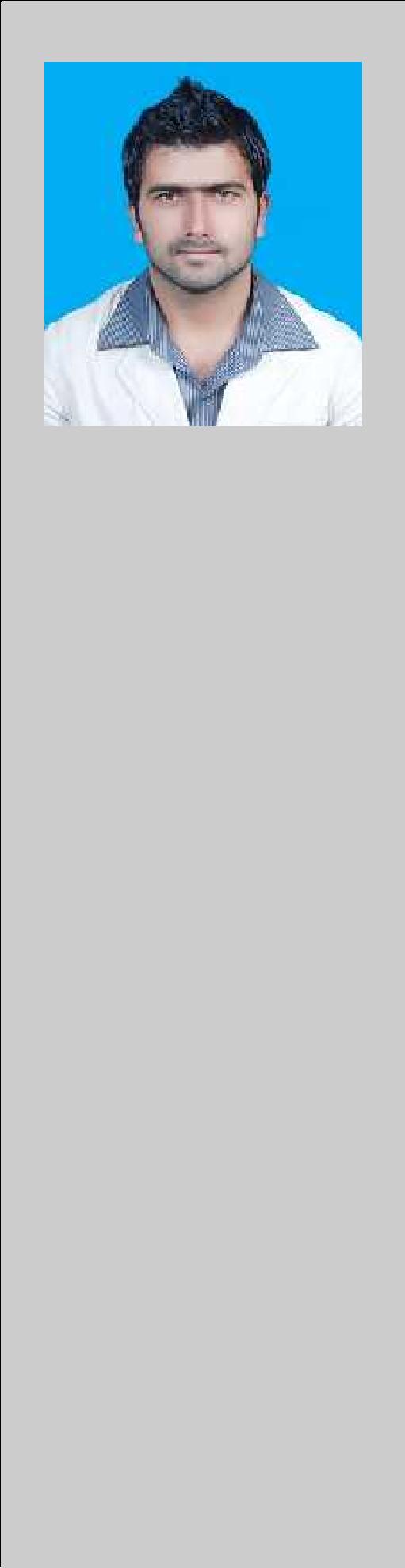 NAME: USMAN Contact Details: -Usman.369481@2freemail.com Personal Data:D.O.B. :- 04-04-1988Marital status:  SingleNationality: PakistaniReligion: - Islam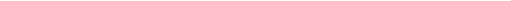 CURRICULUM VITAE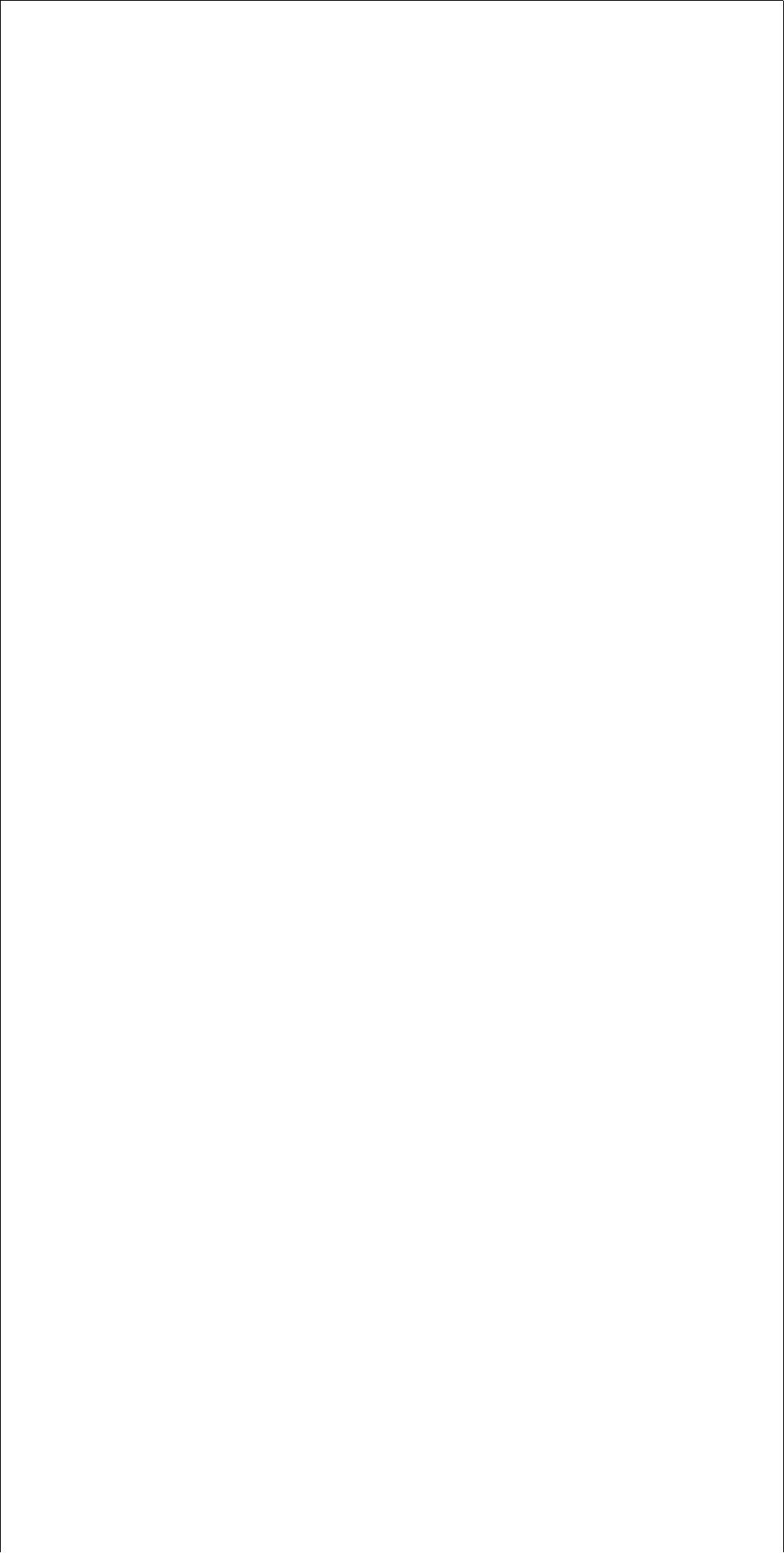 LookingObjectivefor a career opportunity at the electrical Engineer level positions where my previous and varied experience would be utilized, making a significant contribution to the success of my employer would gain my career advancement opportunities. I am keen to prove my fine balance, academic and personal obligation in the organization.EXPERIENCE & PROFICIENCY3 YEARS RELEVANT EXPERIENCE:(3 YEARS IN UAE)I have experience in all types of Electrical Works (High-rise Buildings, Resorts, Hotels, Malls, & Villas, & Shopping Centers etc.).Resourceful, flexible, innovative, and professional project manager with considerable knowledge of the Electrical industry. Possessing excellent organizational, planning and time management skills as well as boasting a consistent track record of improving efficiency, maximizing profits whilst minimizing costs. A confident and reliable individual with a commercial approach to solving problems. Able to manage and coordinate all electrical related activities and ensure that all project deliverables are achieved with regards to safety, quality, program and cost.MAJOR PROJECTS: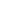 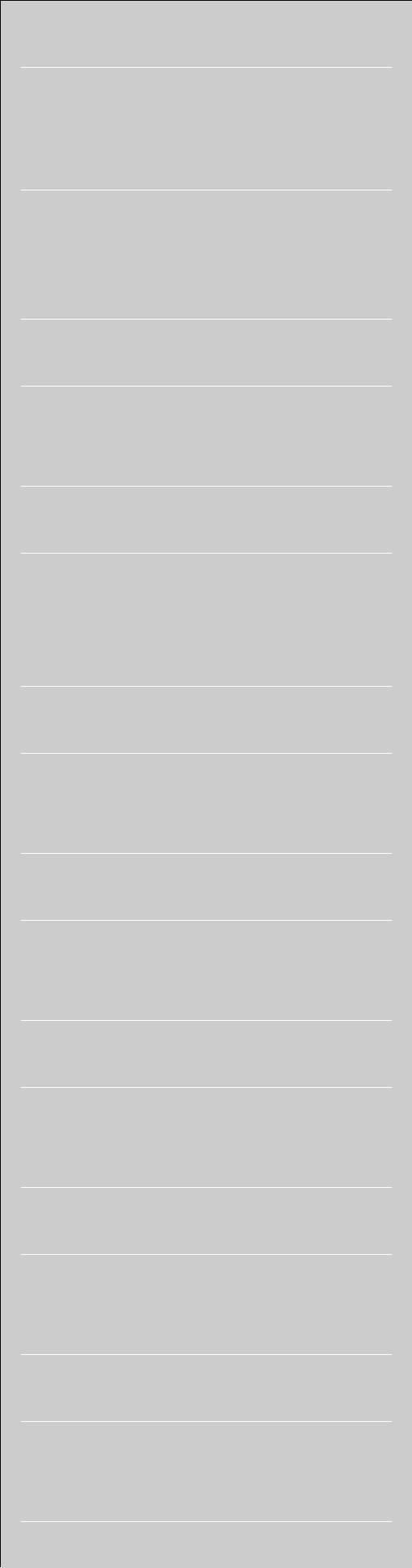 Work Experience inU.A.E.Currently Working:Al Haikal Building ContractingLLC. Dubai UAE.Duration: -May – 2014 toTill Date.Position: Site Supervisor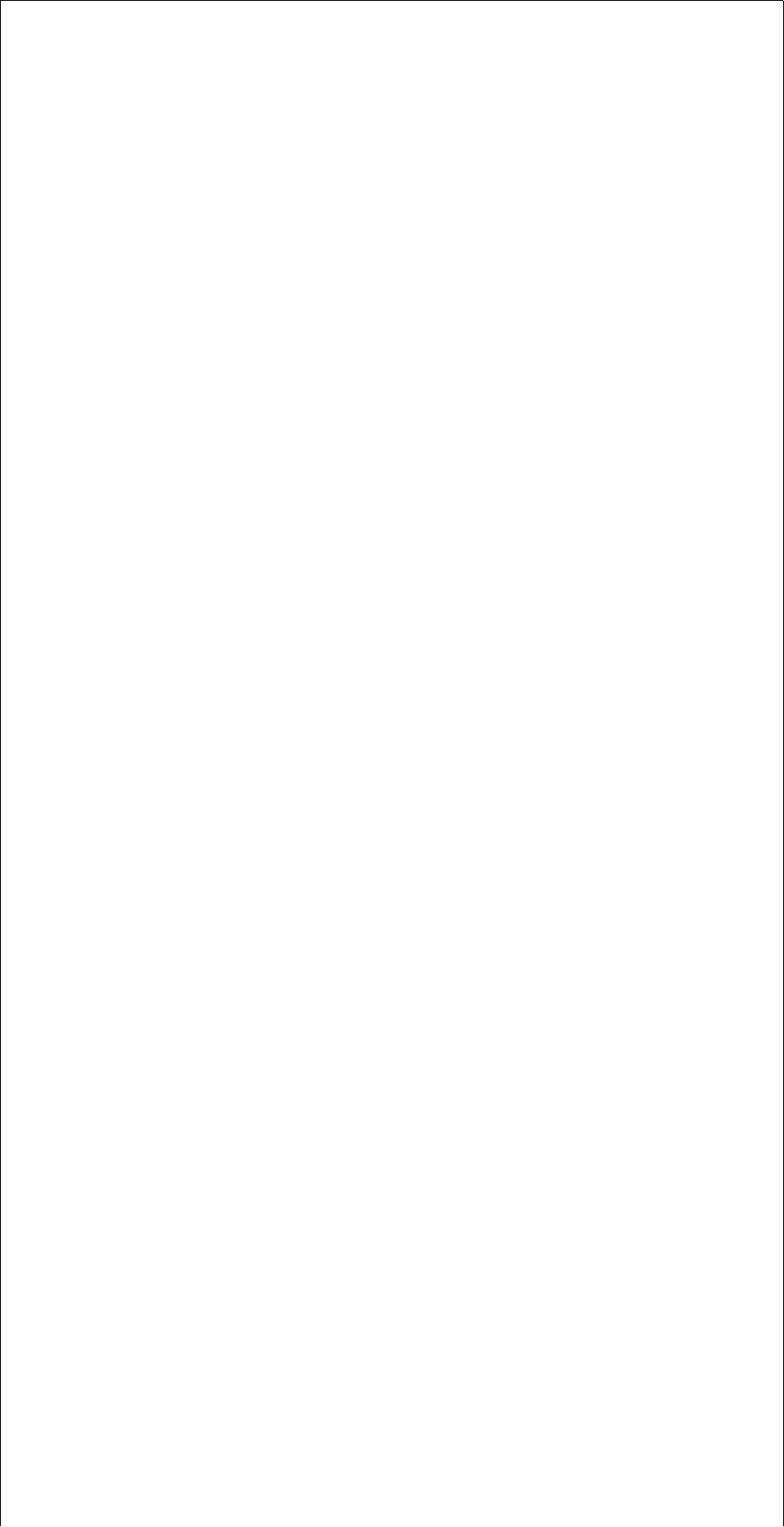 Assignments :1. Future Tower Al Warqa project: Complete Electrical Installation works.2. Future Tower Villa Project: Complete Electrical Installationworks with MDB & SMDB Termination.3. COS Emirates Mall Project: Complete Electrical Installationworks with MDB & SMDB termination4. Al Hani Villa Project: Complete Electrical Installationworks with Conduting & MDB & SMDB termination.5. I have done many small Electrical projects like shops & offices.Job Roles1. To monitor and control all the electrical works including progress updates, preparing site staff groups to get the works in time and more progressive.2. Daily update to General Manager for the site progress report.3. Monitoring and controlling the sub-contractors’ work.4. Materials arrangement.5. Conducting weekly meetings regarding the projects work and future planning of the works with Project Management.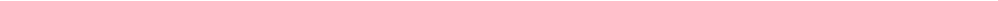 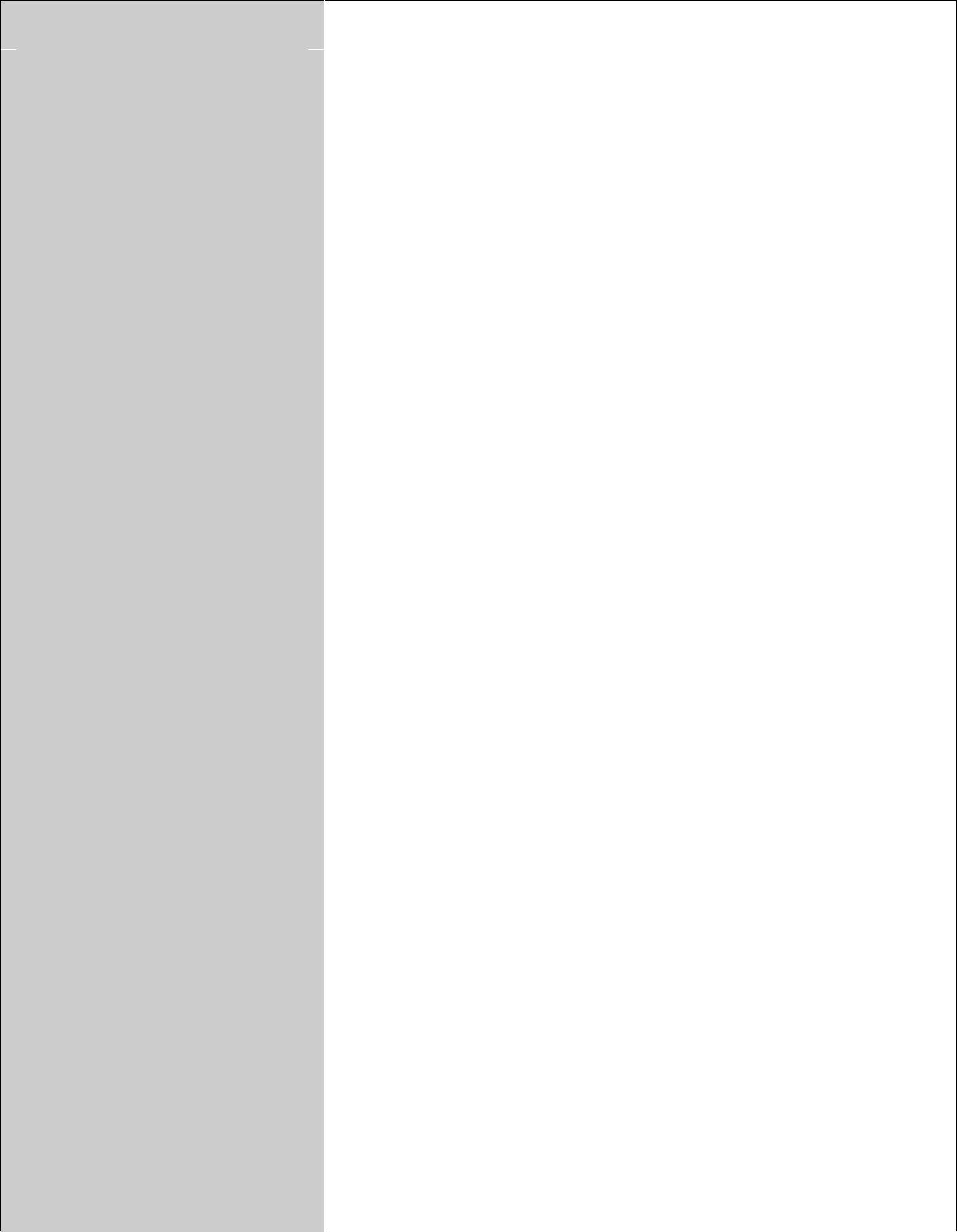 Potential & Capabilities1. Strong interpersonal skills.2. Excellent technical problem solving potential3. Ability to evaluate client’s needs & resources, and provide appropriate services.4. Consult with management if required before or after resolving the problems/jobs and to provide ongoing support.5. Prioritizing of works and getting progress of work from the site staff and sub-contractors.Very innovative, hardworking and self-motivated.Additional SkillsAbility to think strategically.Excellent communication skills.Excellent facilitation skills.Able to organize and motivate others.Ability to work with all levels of management and across business units and departments.Have a strong presence and can interact effectively with the Board, CEO and senior management. Keen and effective team player.Ability to analyze and interpret large volumes of data.Creative problem solving.Ability to manage time and subordinates effectively.An ability to understand and interpret financial information and principles.Ability to understand and interpret financial information and principles.Skill with using computers, including word-processing and email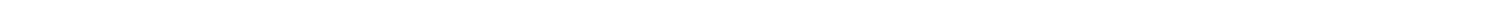 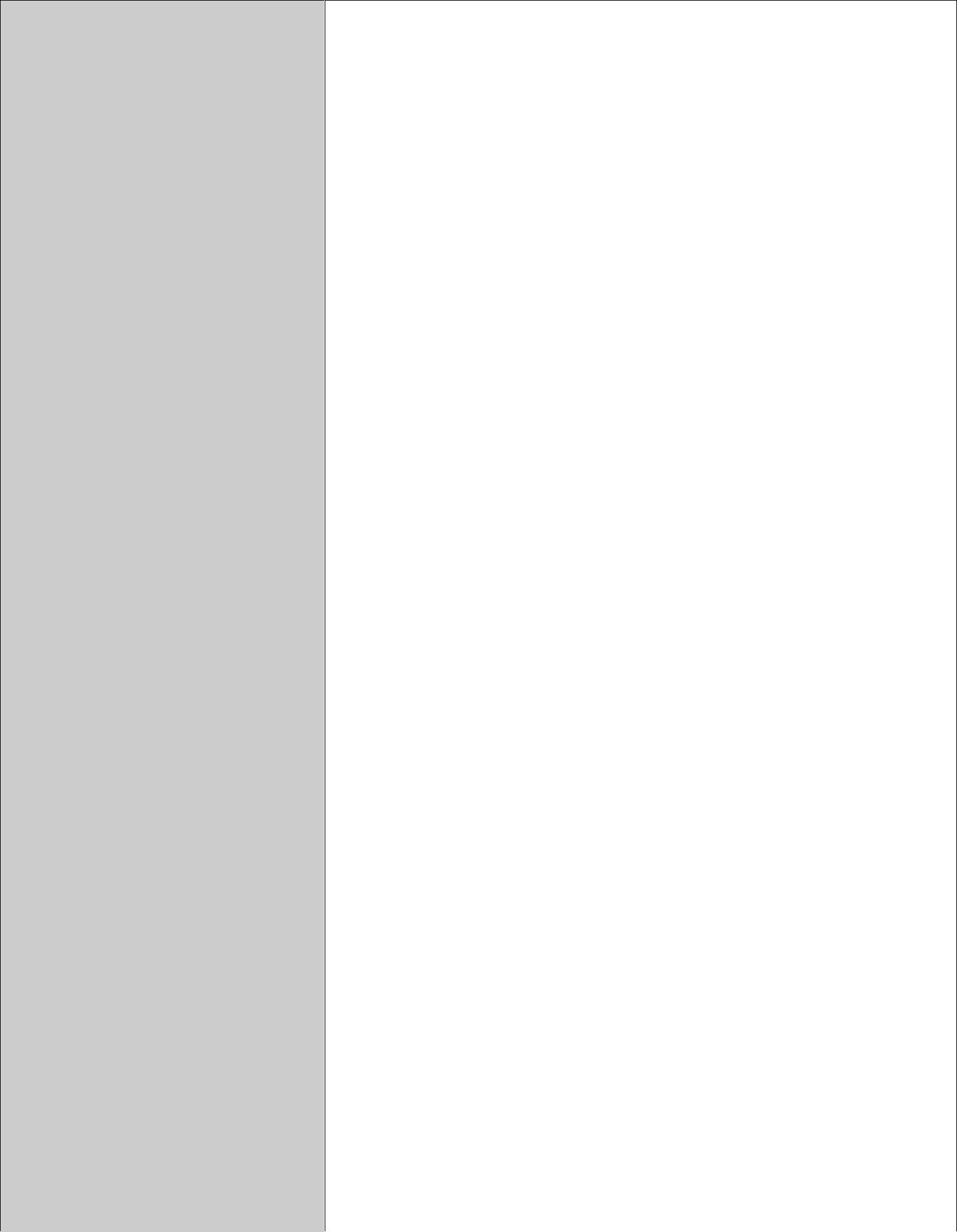 Educational Qualification3 Years Electrical Diploma from Govt Collage of	Technology Sargodha Pakistan (Passed in 2010)Metric Science Private/Gujranwala Board Pakistan	(Passed 2006).ShortMSOfficeCoursesManagement.Computer Hardware & Software.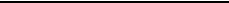 AutoCAD.EnglishCommunication/Language(Fluent). Skills: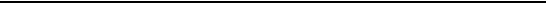 Urdu (Advance) is my National language.Punjabi.Arabic (Normal)Licenses:ValidUAE driving license for Light Vehicles.FURTHER DETAILS/ REFERENCES SHALL BE PROVIDED AS PER DEMAND.(Building works).(Building works).Future Tower Building G+6 floor in Al Warqa Dubai UAEFuture Tower Building G+6 floor in Al Warqa Dubai UAE(Complete electrical wiring with MDB Gland & Termination(Complete electrical wiring with MDB Gland & Terminationwith lugs).Future Tower Villa in Jumeirah 1 Dubai UAE (CompleteFuture Tower Villa in Jumeirah 1 Dubai UAE (CompleteElectrical wiring with MDB gland & Termination).Electrical wiring with MDB gland & Termination).Mr. Hani Villa inAl Khawaneej 1 Dubai UAE(Complete MEP works).Collection of Style Shopping Center in Emirates Mall DubaiCollection of Style Shopping Center in Emirates Mall DubaiUAE (Complete Electrical works)UAE (Complete Electrical works)